RIHAJAJOČA PEDAGOŠKA USPOSABLJANJA: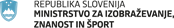 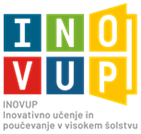 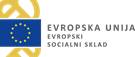 Na usposabljanja se lahko prijavite s klikom na posamezni naslov v spodnjem nizu, kjer najdete povezavo do -prijavnic na usposabljanja.Vljudno vabljeni k udeležbi!Naložbo sofinancirata Republika Slovenija in Evropska unija iz Evropskega socialnega sklada.http://www.eu-skladi.siTERMINNASLOVIZVAJALEC/KALOKACIJA6. mar 2020Vzpostavljanje vključujoče učne skupnosti v visokošolskem okoljudoc. dr. Katja JeznikFF UL9. mar 2020Kako sestaviti dobra vprašanja izbirnega tipa v naravoslovnih študijskih programih?izr. prof. dr. Andraž Stožer,
izr. prof. dr. Sara TementVISOKA ZDRAVSTVENA ŠOLA V CELJU19. mar 2020Vsi problemi niso enaki – problemsko učenje v sodelovalnih učnih okoljihred. prof. dr. Alenka LipovecREKTORAT UM20. mar 2020Igre kot prožna oblika utrjevanja in sprotnega preverjanja študijskih vsebindoc. dr. Brigita KacjanFF UM20. mar 2020Izzivi in dileme ocenjevanja znanja v visokošolskem izobraževanjuizr. prof. dr. Damijan ŠtefancFAKULTETA ZA TURISTIČNE ŠTUDIJE TURISTICA UPR